As a person accessing RIAC services, you have the right to:As a person accessing RIAC services, you have the responsibility to:RIAC 						V1				March 2020				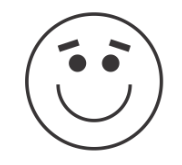 Be treated with dignity and respect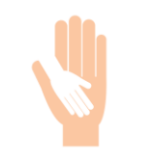 Have a person of my choice support me or speak on my behalfHave my identity, culture and diversity valued and supported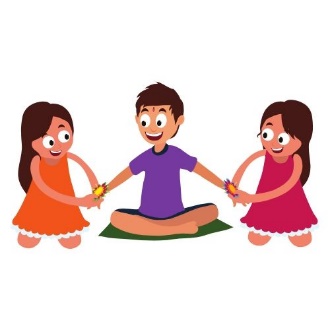 Receive ethical, respectful and safe service delivery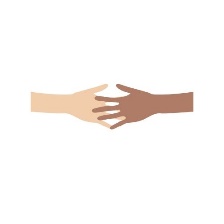 Be given the right to access RIAC services without discrimination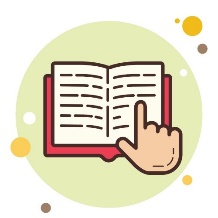 Be informed about my services in a way I understand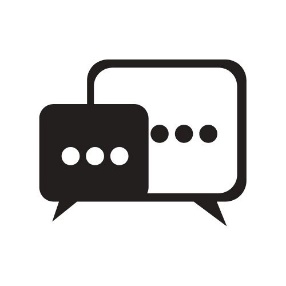 Be informed and consulted about available services and other relevant mattersReceive equitable access to service and support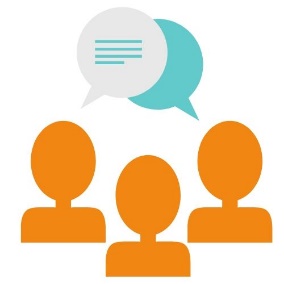 Fully participate and be included in all decisions via a person-centred service delivery approachMake choices regarding my support and servicesReceive quality services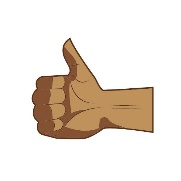 Have my privacy and confidentiality respected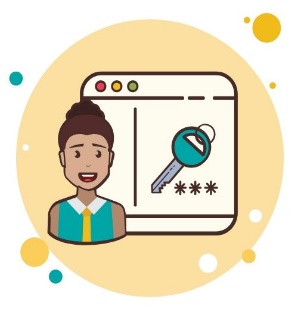 Complain without being worried about what will happen to me, and to have my complaints dealt with fairly and promptly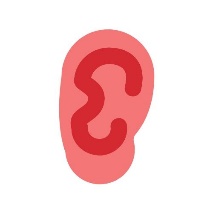 Be listened to and understoodBe able to access personal information RIAC holds about you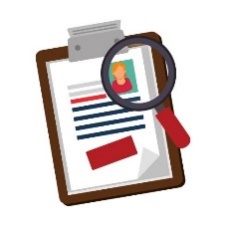 If you would like to see your file at any time, you can contact us at CEO@riac.org.au 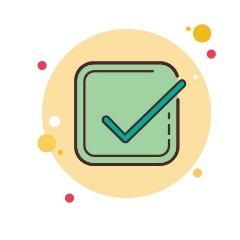 Provide factual and accurate information to the organisation and inform them of any changes, such as change of contact details;Accept responsibility for my own actions; and 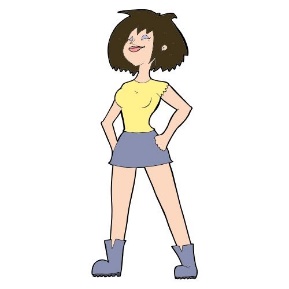 Respect the human worth, rights and dignity of RIAC staff and other clients;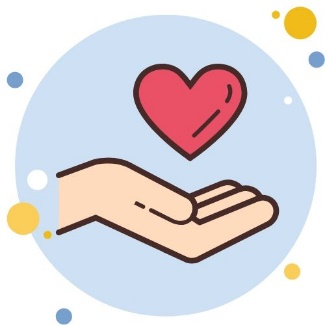 Treat RIAC staff and other clients with courtesy and respect;Provide safe and reasonable access for RIAC staff.